РОССИЙСКАЯ ФЕДЕРАЦИЯИвановская область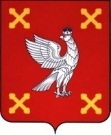 Администрация  Шуйского муниципального районаПОСТАНОВЛЕНИЕот   23.11. 2017   № 878 -пг. ШуяОб отмене постановления Администрации Шуйского муниципального района от 22.08.2013 № 475-п «О докладах о результатах и основных направлениях деятельности субъектов бюджетного планирования Шуйского муниципального района».          В соответствии с Федеральным законом от 06.10.2003 №131-ФЗ «Об общих принципах организации местного самоуправления в Российской Федерации», постановлением Администрации Шуйского муниципального района от 22.08.2013 № 471-п «О переходе к формированию районного бюджета на основе муниципальных программ Шуйского муниципального района», Администрация Шуйского муниципального района постановляет:  1. Отменить постановление Администрации Шуйского муниципального района от 22.08.2013 № 475-п «О докладах о результатах и основных направлениях деятельности субъектов бюджетного планирования Шуйского муниципального района». 2.Контроль за выполнением настоящего постановления возложить на  заместителя главы администрации, начальника финансового управления Хренову С.В. 3. Настоящее постановление вступает в силу с момента подписания.Глава Шуйского муниципального района                                    С.А.Бабанов